Оперативно – профилактическое мероприятие «ПЕШЕХОД»В целях соблюдения участниками дорожного движения Правил дорожного движения 29 ноября 2017 года в нашем детском саду была организована встреча с инспектором ОВ ДПС ОГИБДД ОМВД России по Белгородской области лейтенантом полиции Понасенко Э.О. Эльвира Олеговна провела разъяснительную работу с водителями транспортных средств, а для наших воспитанников подготовила занимательную викторину по ПДД "Светофор собирает друзей" и ещё раз напомнила о необходимости использования световозращающих элементов.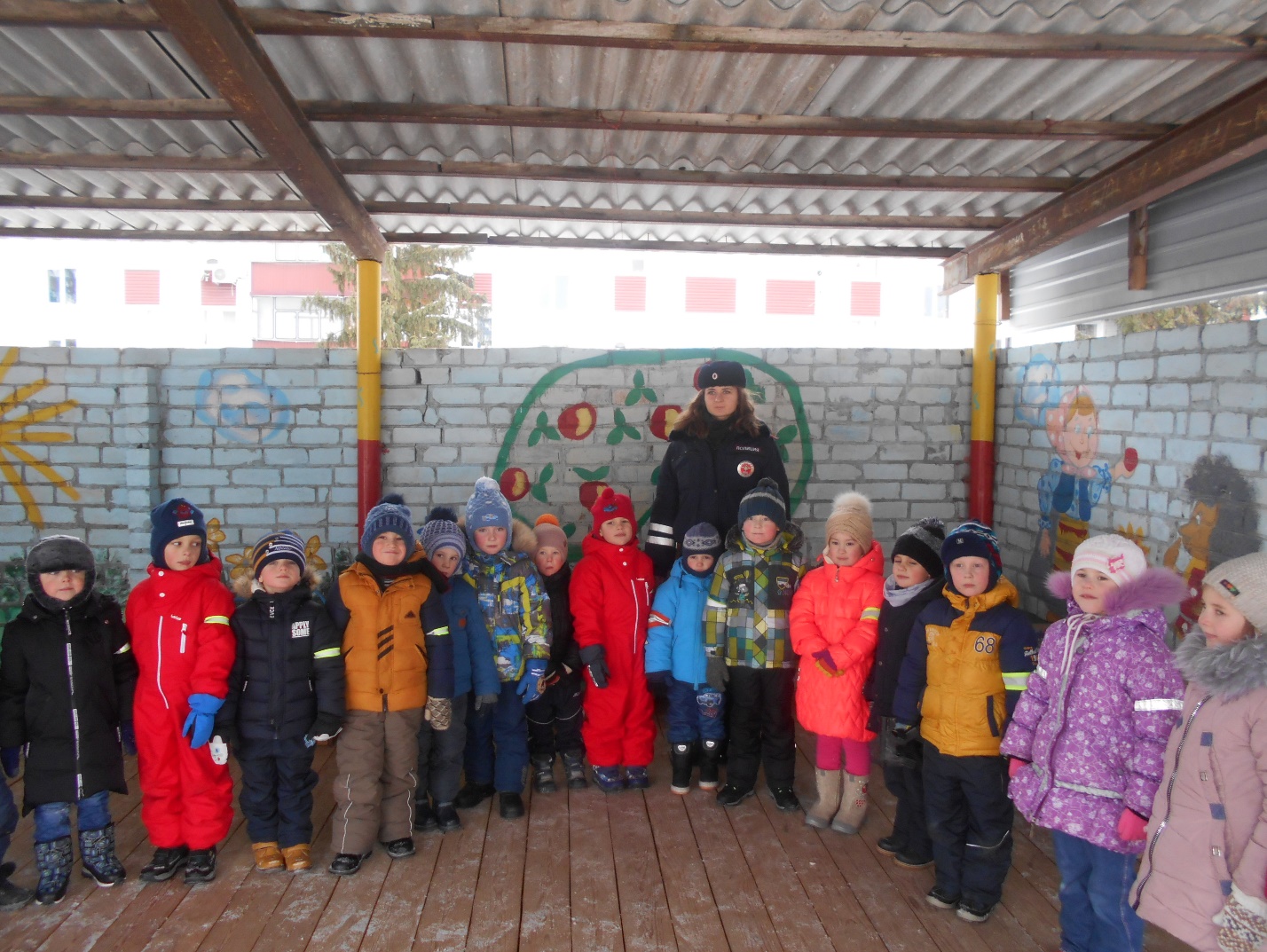 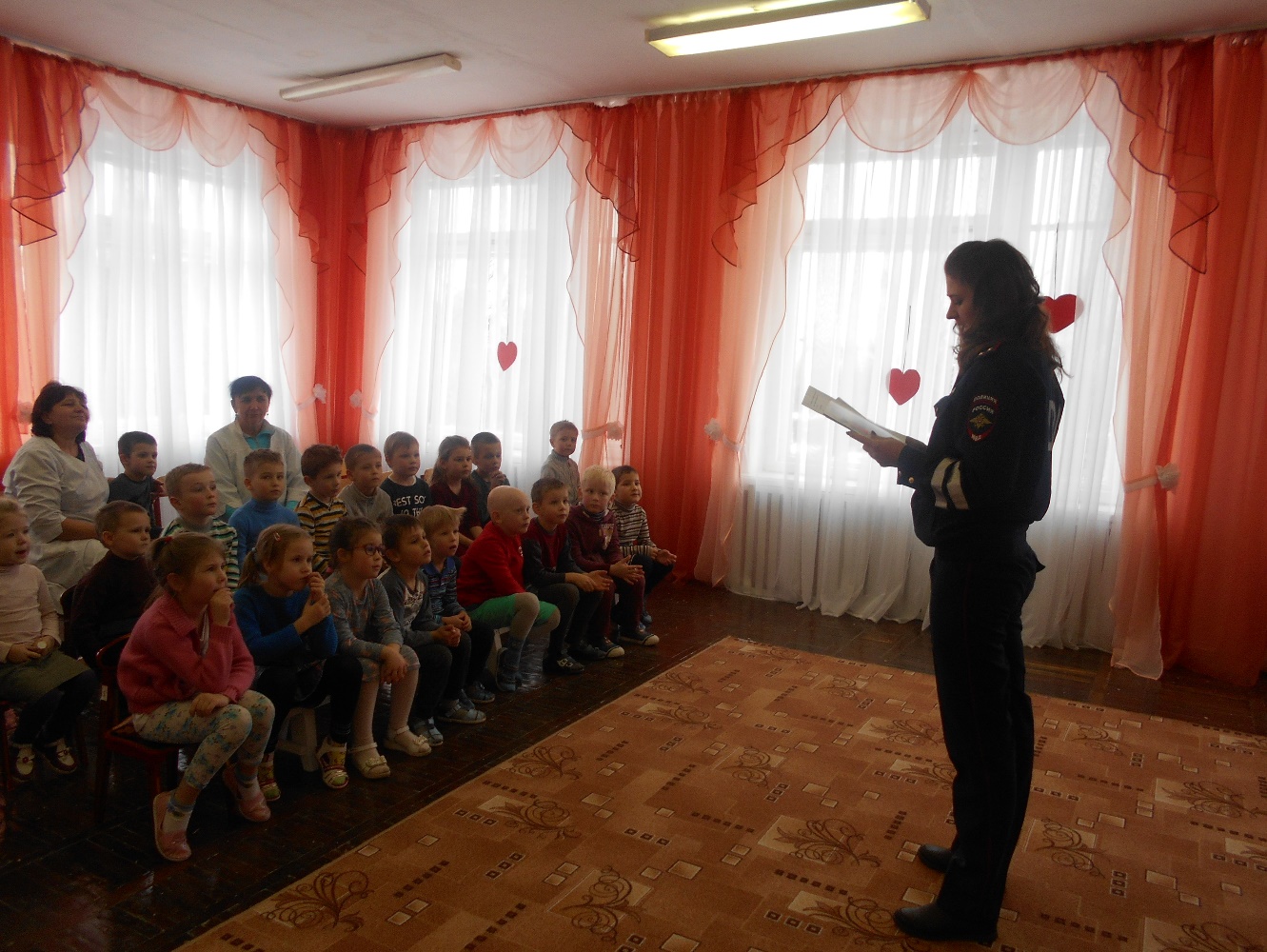 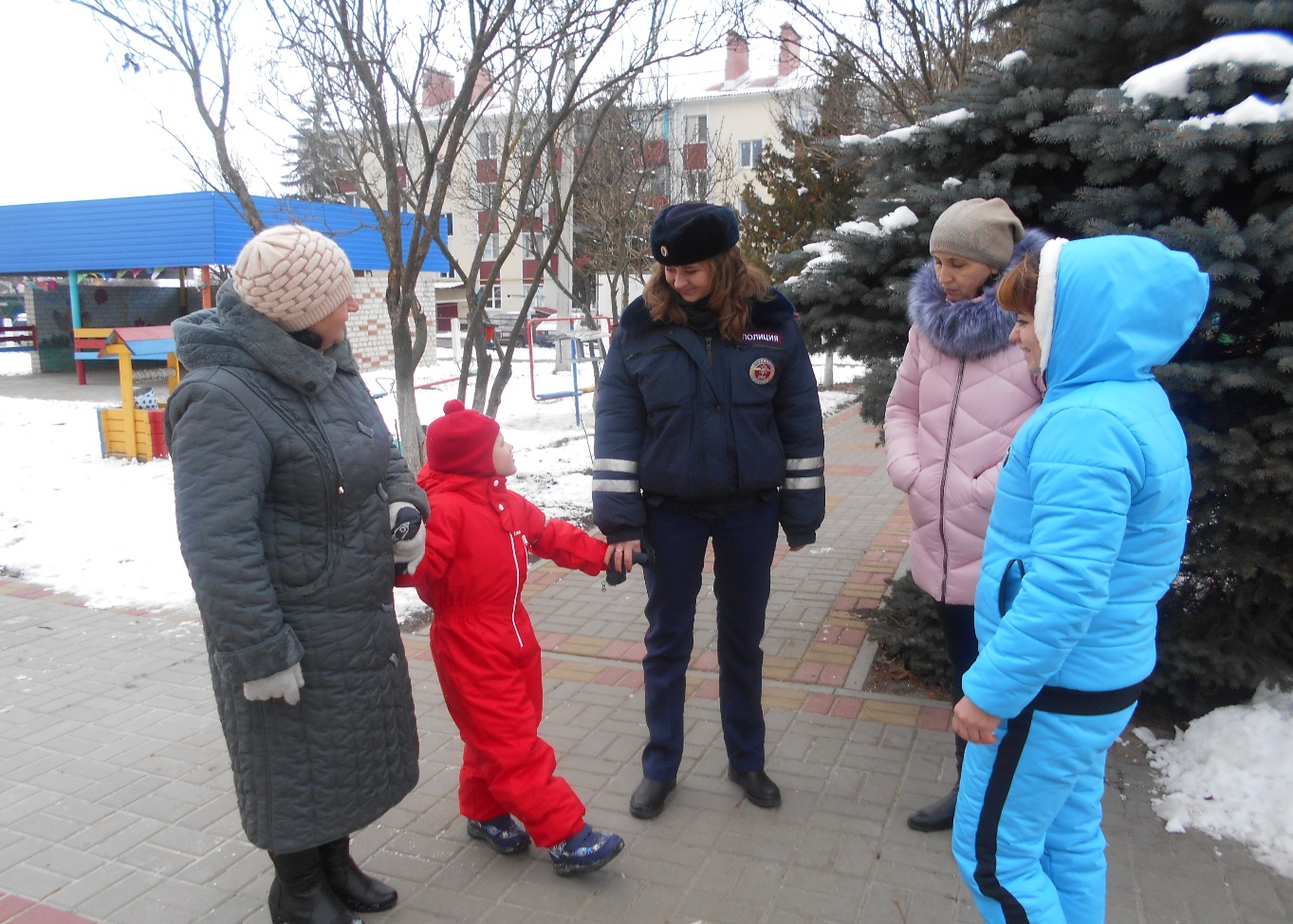 